TD 04: قرينة التوطن الصناعي (في سوريا)جدول رقم 01: سوريا: القوة العاملة و عدد العاملين في صناعة النسيجالمطلوب:أحسب قرينة (مؤشر) التخصص لصناعة النسيج في سوريا على مستوى الولايات (المحافظات)، و المدن.مثل مؤشر التوطن الصناعي عبر المحافظات على الخريطة.حيث أن:الطريقة 01:على مستوى الدولة:على مستوى الولاية (المحافظة):على مستوى المدينة: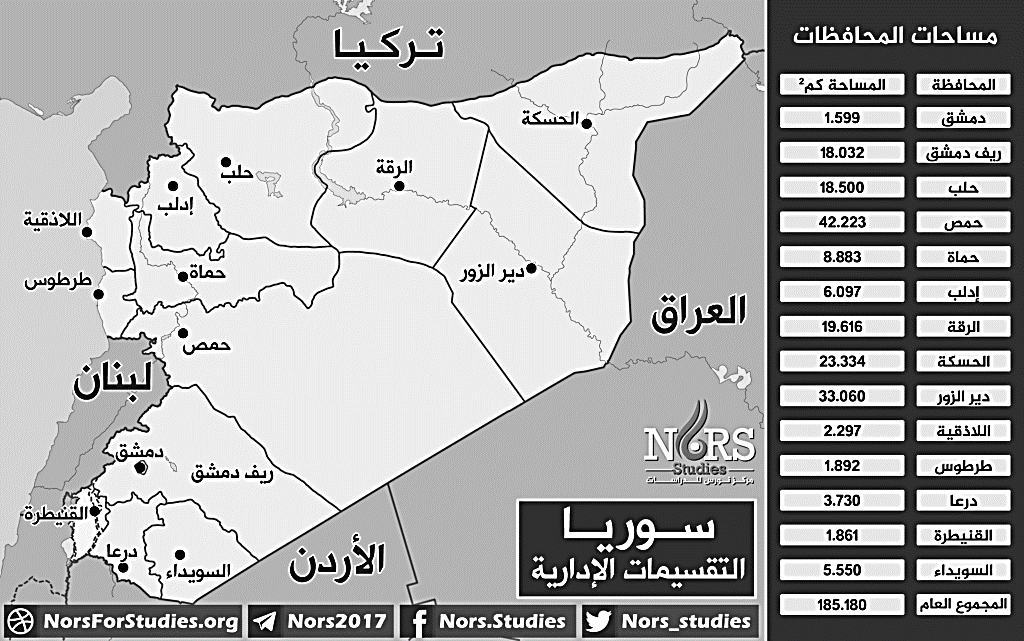 المحافظات (الولايات)مجموع القوة العاملةمجموع القوة العاملةمجموع القوة العاملةعدد العاملين في صناعة النسيجعدد العاملين في صناعة النسيجعدد العاملين في صناعة النسيجالمحافظات (الولايات)الدولةالمحافظةالمدينةالدولةالمحافظةالمدينةدمشق11412651157481438782891233836341حمص1141265100902289123038حماه11412658145428912485اللاذقية114126513593328912407أدلب11412658448228912741حلب114126513373311242128912182212315الرقة114126546884289125دير الزور1141265500912891276الحسكة1141265823582891285السويداء11412652062828912107درعا1141265327532891269